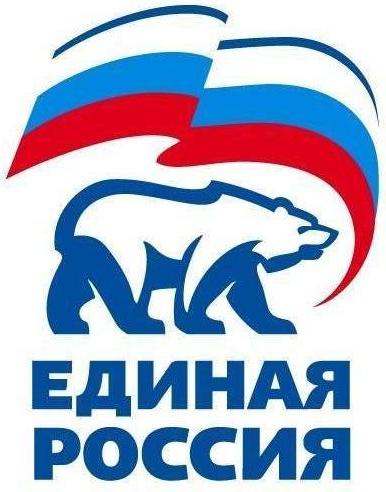 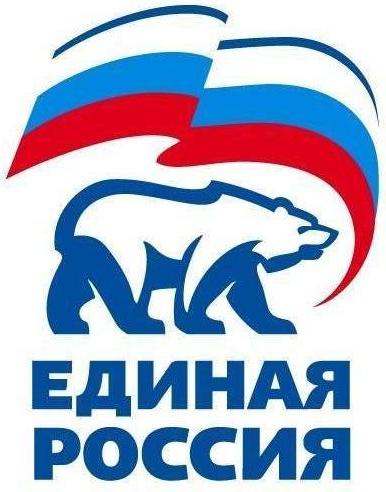 427780, Удмуртская Республика, г.Можга, ул Можгинская,57; тел. (34139 )3-27-41,е-mail: mozhginskyraion@udmurt..er.ru.РЕШЕНИЕ                                                                    № 8.1Политсовета Местного отделения Можгинского районаВсероссийской политической партии «ЕДИНАЯ РОССИЯ»05 июля  2017 года                                                                                              г.МожгаИнформация о XXVIII конференции Удмуртского регионального отделения Всероссийской политической Партии «ЕДИНАЯ РОССИЯ»		Заслушав информацию на заседании Политсовета Местного отделения  Можгинского района  Партии «ЕДИНАЯ РОССИЯ» секретаря Политсовета Королькову Г.П. о XXVIII конференции Удмуртского регионального отделения Всероссийской политической Партии «ЕДИНАЯ РОССИЯ»  Политсовет Местного отделения Можгинского района РЕШАЕТ:Информацию секретаря местного отделения Можгинского района принять к сведению.Постоянно обновлять  на местах свои информационные стенды по  предстоящим  выборам. Секретарьместного отделения Можгинского  района Партии «ЕДИНАЯ РОССИЯ»                                                                   Г.П.Королькова     